http://www.crazykims.vn/grammar.htmA noun names a person, place, thing, or idea. A naming word.	Nouns for kidsCount noun, a noun that can form a plural.	Count nounsPossessive nouns are used to indicate ownership.	Possessive nounsPronoun takes the place of a noun.	Pronoun song'Be' Verbs. A verb a state of being.	Be-verbsAction verbs, also called dynamic verbs, express an action, whether it be physical or mental.	Action verbs for kidsAdjectives describe or modify noun.	What is an adjective? Comparative and Superlative Adjectives.	Video Start at 7:10Adverbs modify a verb, an adjective, or another adverb. 	Adverb for children.Tense of a verb tells you when the action happens.	Tenses for childrenProgressive Tense, involves action that is, was, or will be in progress.	Present continuousPerfect continuous tense shows that something started in the past and is continuing at the present time.	Intro videoAdjectives describe or modify noun.Comparative and Superlative Adjectives.Adverbs modify a verb, an adjective, or another adverb.Tense of a verb tells you when the action happens. .Progressive Tense, involves action that is, was, or will be in progress.The perfect continuous tense the short version and the long one.Translation: Grammar08:	Comparative and Superlative Adjectives
Tính từ sTrạng từo sánh và so sánh nhất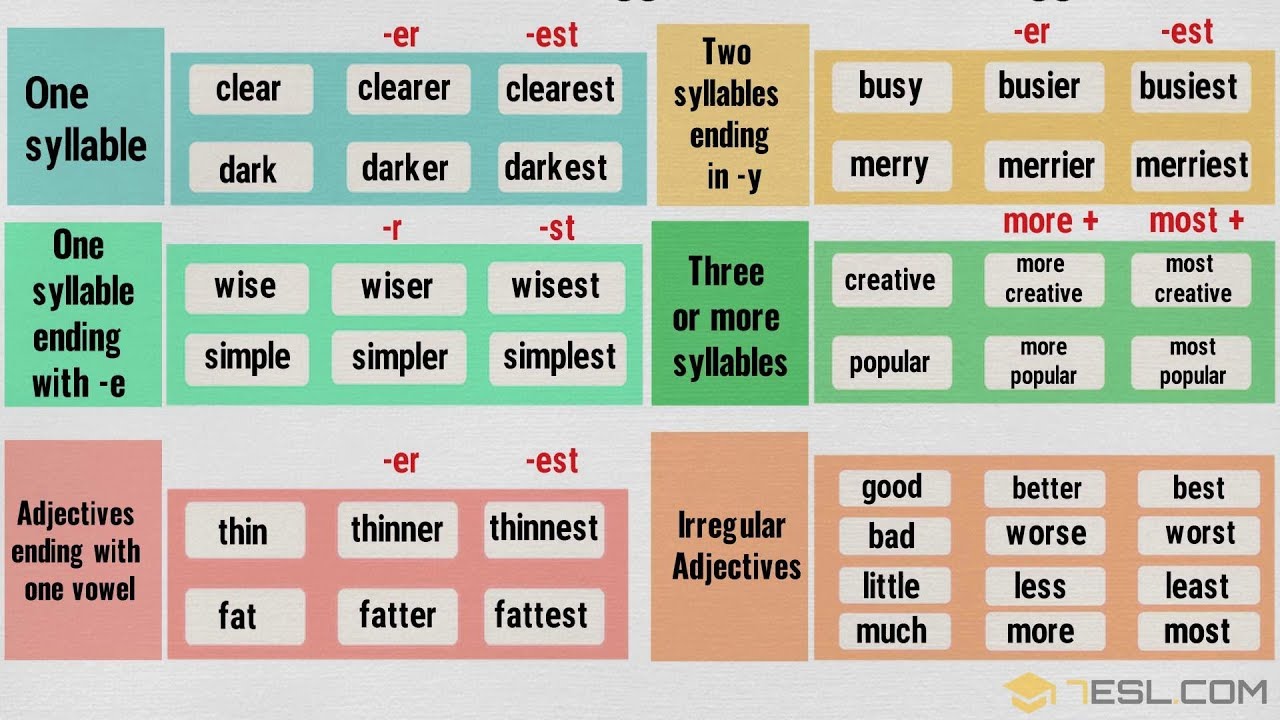 A sentence has 3 basic parts:A subject (noun) does something to the object.
Một chủ đề làm một cái gì đó cho đối tượng.
A verb tells what the subject wants to do.
Một động từ cho biết những gì chủ đề muốn làm
An object is what the subject does something to or with.
Một đối tượng là những gì đối tượng làm một cái gì đó với hoặc với.
Comparative adjectives (ính từ so sánh) compare two things. 	1 to 1Superlative adjectives (Tính từ so sánh nhất) compare more than two things 	1 to manyCommonly, adjectives that contain only one syllable (âm tiết) or end in 'y' use 'er' (Echo Romeo) to form comparatives and 'est' (Echo Sierra Rome) to form superlatives. For adjectives ending in y, change the 'y' to 'i' before adding the 'er' or 'est'.Thông thường, các tính từ chỉ chứa một âm tiết (âm âm) hoặc kết thúc bằng 'y' sử dụng 'er' (Echi Romeo) để tạo thành các so sánh và 'est' (Echo Sierra Rome) để tạo thành các so sánh nhất. Đối với tính từ kết thúc bằng y, thay đổi 'y' thành 'i' trước khi thêm 'er' hoặc 'est'.Adjectives with two or more syllables do not change but instead add more to form comparatives and most to form superlatives.respectable - more respectable - most respectable	đáng kính trọng - đáng kính trọng hơn - đáng kính trọng nhất beautiful - more beautiful - most beautiful	đẹp - đẹp hơn - đẹp nhất preferable - more preferable - most preferable	thích hợp hơn - thích hợp hơn - thích hợp nhấthardworking - more hardworking - most hardworking	chăm chỉ - chăm chỉ hơn - chăm chỉ nhấtSome adjectives have different forms of comparatives and superlatives.good - better - best	tốt - tốt hơn - tốt nhấtbad - worse – worst	tệ tệ hơn tệ nhất little - less – least	Ít ít hơnmuch (many) - more – most	nhiều (nhiều) - nhiều hơn - nhiều nhấtfar - further – furthest	xa - xa hơn - xa nhấtThe word than typically appears in comparative sentences.Amy is smarter than Betty.Chad is stronger than Dan.Greg is more diligent (siêng năng) than his brother.I have more apples than he.She likes him more than me.Superlatives are typically accompanied by the word the.Tom is the oldest man in town.Paul is the tallest boy in the neighborhood.That shade of blue is the most beautiful color.This is the longest song that I have ever heard.Video now !Action verbsĐộng từ hành độngPlural Số nhiềuActionHoạt độngPossessiveSở hữuAdjectivesTính từPronounĐại từAdverbsTrạng từSimpleĐơn giảnComparativeSo sánhProgressiveCấp tiếnCount nounDanh từ đếmPerfectHoàn hảoFuture tenseThì tương laiPerfect Progressive Sự tiến bộ hoàn hảoNounDanh từState of beingTình trạngOwnershipQuyền sở hữuSuperlativeSiêu hạngPast tenseThì quá khứTense of a verbThì động từPresent tenseThì hiện tạiold - older – oldestyoung - younger – youngestpretty - prettier - prettiestlong - longer - longestshort - shorter - shortestbright - brighter - brightestclose - closer - closesthappy - happier – happiestgià - già - già nhất
trẻ - trẻ - trẻ nhất
xinh - đẹp hơn - đẹp nhất
dài - dài - dài nhất
ngắn - ngắn - ngắn nhất
sáng - sáng - sáng nhất
gần - gần hơn - gần nhất
hạnh phúc - hạnh phúc hơn - hạnh phúc nhấtgià - già - già nhất
trẻ - trẻ - trẻ nhất
xinh - đẹp hơn - đẹp nhất
dài - dài - dài nhất
ngắn - ngắn - ngắn nhất
sáng - sáng - sáng nhất
gần - gần hơn - gần nhất
hạnh phúc - hạnh phúc hơn - hạnh phúc nhấtvowela speech sound which is produced by comparatively open configuration of the vocal tract, with vibration of the vocal cords but without audible friction, and which is a unit of the sound system of a language that forms the nucleus of a syllablevowela speech sound which is produced by comparatively open configuration of the vocal tract, with vibration of the vocal cords but without audible friction, and which is a unit of the sound system of a language that forms the nucleus of a syllablenguyên âm âm thanh lời nói được tạo ra bởi cấu hình tương đối mở của đường thanh âm, với sự rung động của dây thanh âm nhưng không có ma sát nghe được và là một đơn vị của hệ thống âm thanh của ngôn ngữ tạo thành hạt nhân của âm tiết.Consonant a basic speech sound in which the breath is at least partly obstructed, and which can be combined with a vowel to form a syllable.Consonant a basic speech sound in which the breath is at least partly obstructed, and which can be combined with a vowel to form a syllable.Phụ âmâm thanh nói cơ bản trong đó hơi thở bị cản trở ít nhất một phần và có thể kết hợp với nguyên âm để tạo thành âm tiết.Syllable a unit of pronunciation having one vowel sound, with or without surrounding consonants, forming the whole or a part of a word; e.g., there are two syllables in water and three in inferno.Syllable a unit of pronunciation having one vowel sound, with or without surrounding consonants, forming the whole or a part of a word; e.g., there are two syllables in water and three in inferno.Âm tiết một đơn vị phát âm có một nguyên âm, có hoặc không có phụ âm xung quanh, tạo thành toàn bộ hoặc một phần của từ; ví dụ, có hai âm tiết trong nước và ba âm tiết trong địa ngục. Động từSyllable Consonant vowelÂm tiết Phụ âm nguyên âm